Racionalização de denominadores.O que existe em comum entre os pares de frações a seguir?Elas são frações equivalentes. A racionalização de um denominador muitas vezes nos dá mais clareza do valor numérico de uma fração irracional. Mentalmente, costuma-se interpretar mais facilmente  que é aproximadamente 0,7, do que .Par encontrar uma fração equivalente de denominador racional, precisamos multiplicar os termos da fração por um mesmo número, que torne racional o denominador irracional. Vamos fazer um exemplo para que isso fique bem claro. Exemplos: Denominador do tipo E se o denominador não for uma raiz quadrada, como faremos a racionalização?Vamos observar a seguinte multiplicaçãoPerceba que não conseguimos tornar a raiz cúbica de 2 em um número racional, pois a multiplicação desse número por ele mesmo não gerou o resultado esperado. Como devemos fazer essa multiplicação?Toda vez que o denominador for do tipo , multiplicaremos esse valor por .Exemplo: Por qual número devemos multiplicar , para que ele se torne um número racional?Perceba que o número que procuramos é 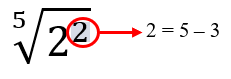 Logo, Como representar um número irracional na reta numérica?Os números irracionais são decimais infinitos e aperiódicos. Assim, para representá-los na reta numérica, podemos aproximá-los por um número racional.Vamos determinar uma aproximação para Primeiro identificaremos entre quais número racionais o valor se encontra, utilizando os dois quadrados perfeitos entre os quais se encontra Assim, 2 <  < 3.Vamos aproximar  por um número racional com uma casa decimalA partir dos cálculos acima, verificamos que  Dizemos que o valor de   com erro menor que 0,1 é 2,2. Na reta numérica, temos: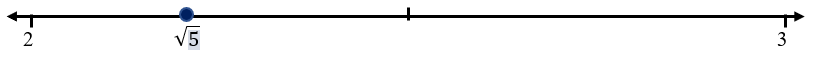 Para determinar o valor de  com erro menor que 0,01, devemos utilizar um número racional com duas casas decimais.Como já sabemos que 2,2 <  < 2,3, temos:O valor de com erro menor que 0,01 é 2,23. Determinar o valor aproximado da raiz quadrada de um número N qualquer.Um método heurístico de calcular a aproximação para raízes quadradas é através da fórmula abaixo:Onde Q é o número quadrado perfeito mais próximo de N. Utilizando esta fórmula, qual a melhor aproximação para 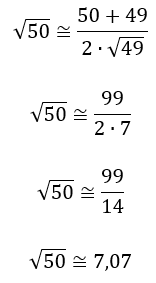 Perceba que Q = 49, logoAgora é sua vez!  Responda as atividades a seguir em seu caderno.01. Associe as frações da coluna (I), com suas respectivas frações equivalentes na coluna (II)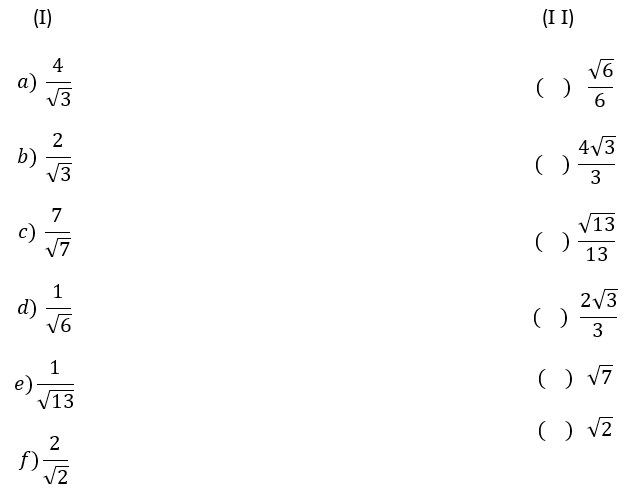 02. Substitua o símbolo # por um fator não nulo que torne o produto um número racional.a) Perceba que neste item o valor de # é , pois b) c) d) e) f) 03. Substitua o símbolo # por um fator não nulo que torne o produto um número racional.a) Perceba que neste item o valor de # é , pois b) c) d) e) f) 04. Veja o exemplo dado e racionalize os denominadores a seguir. Para fazer a racionalização, devemos multiplicar a fração dada por .  Logo, 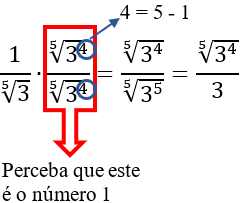 a) b) c) d) 05. Represente na reta numérica os seguintes números, , e determine o seu valor aproximado com um erro de 0,01.06. Utilizando o método heurístico, calcule a raiz aproximada dos seguintes números.a) b) c) d) e) 07. A figura a seguir representa uma sala.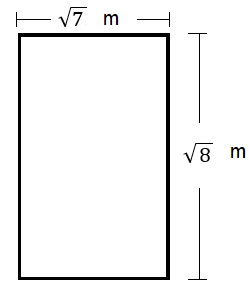 Qual a área dessa sala, aproximadamente? Use o método heurístico.(   ) 5,38 (   ) 6,54(   ) 7,48(   ) 8,21Respostas:01.  d    a    e     b      c     f 02. a)  , pois b) c) d) e) f) 03. a)  , pois b) c) d) e) f) 04. a) b) c) d) 05. 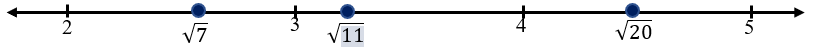 06. a) b) c) d) e) 07.  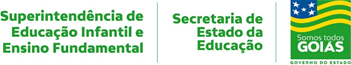 2ª SEMANA – 2º CORTE2ª SEMANA – 2º CORTE2ª SEMANA – 2º CORTE2ª SEMANA – 2º CORTENome:Data: ___/___/2020Unidade Escolar:Unidade Escolar:Ano: 9ºComponente Curricular: MatemáticaComponente Curricular: MatemáticaComponente Curricular: MatemáticaComponente Curricular: MatemáticaTema/ Conhecimento:    Potências com expoentes negativos e fracionários: Propriedades operatórias dos radicais/Racionalização de denominadores/Números reais.Tema/ Conhecimento:    Potências com expoentes negativos e fracionários: Propriedades operatórias dos radicais/Racionalização de denominadores/Números reais.Tema/ Conhecimento:    Potências com expoentes negativos e fracionários: Propriedades operatórias dos radicais/Racionalização de denominadores/Números reais.Tema/ Conhecimento:    Potências com expoentes negativos e fracionários: Propriedades operatórias dos radicais/Racionalização de denominadores/Números reais.Habilidade: (EF09MA03-A) Efetuar cálculos com radicais usando propriedades operatórias, inclusive racionalização de denominadores, em resolução de problemas diversos. (EF09MA03-B) Efetuar cálculos para aproximação de valores dos radicais que resultam em números irracionais (caso da √2, da √3, etc.), com uso de procedimentos diversos como estimativa, tecnologia digital, algoritmos entre outros. Habilidade: (EF09MA03-A) Efetuar cálculos com radicais usando propriedades operatórias, inclusive racionalização de denominadores, em resolução de problemas diversos. (EF09MA03-B) Efetuar cálculos para aproximação de valores dos radicais que resultam em números irracionais (caso da √2, da √3, etc.), com uso de procedimentos diversos como estimativa, tecnologia digital, algoritmos entre outros. Habilidade: (EF09MA03-A) Efetuar cálculos com radicais usando propriedades operatórias, inclusive racionalização de denominadores, em resolução de problemas diversos. (EF09MA03-B) Efetuar cálculos para aproximação de valores dos radicais que resultam em números irracionais (caso da √2, da √3, etc.), com uso de procedimentos diversos como estimativa, tecnologia digital, algoritmos entre outros. Habilidade: (EF09MA03-A) Efetuar cálculos com radicais usando propriedades operatórias, inclusive racionalização de denominadores, em resolução de problemas diversos. (EF09MA03-B) Efetuar cálculos para aproximação de valores dos radicais que resultam em números irracionais (caso da √2, da √3, etc.), com uso de procedimentos diversos como estimativa, tecnologia digital, algoritmos entre outros. 